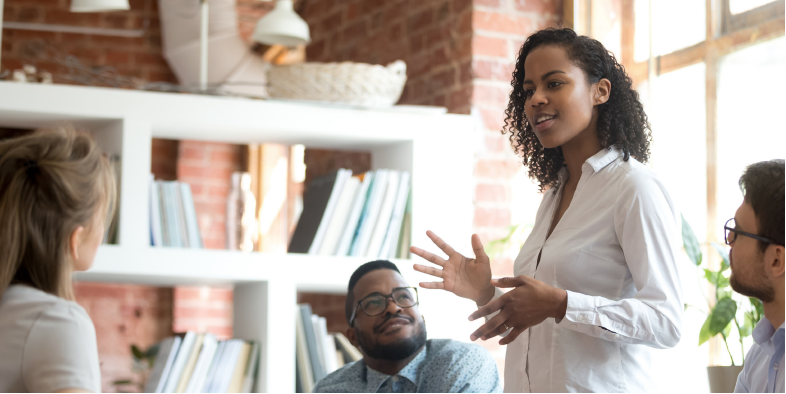 Psychological safety is a condition in which you feel included, safe to learn, safe to contribute, and safe to challenge the status quo—all without fear of being embarrassed, marginalized, or punished in some way. At work, it’s a shared expectation held by members of a team that teammates will not embarrass, reject, or punish them for sharing ideas and concerns, asking for help, taking risks, or soliciting feedback. It’s knowing that leaders value truth-telling and team members have one another’s backs. At its core, psychological safety is when team members feel safe taking interpersonal risks. COMMON MISCONCEPTIONS: WHAT IS IT NOT?Not everyone will feel comfortable all the time in a psychologically safe environment. Learning from and pointing out mistakes can be uncomfortable and showing vulnerability can feel risky. The key is feeling safe to take these risks without shame or retribution.Furthermore, psychological safety at work doesn’t mean that everybody is nice to each other all the time. There are many polite workplaces where there’s no candor because people feel silenced by the enforced politeness. Candor can be hard but non-candor can be worse. WORKPLACE PSYCHOLOGICAL SAFETY SCORECARDHarvard Business School Professor Amy Edmonson has developed a simple 7-item questionnaire to assess the perception of psychological safety. You can assess your perception of your own workplace psychological safety by rating the following seven statements on a scale of 1-5.1 = Strongly Disagree2 = Disagree3 = Neutral4 = Agree5 = Strongly AgreePeople at this organization/on this team are able to bring up problems and tough issues.I feel safe to take a risk in this organization/on this team.It is easy to ask other members of this organization/team for help.No one at this organization/on this team would deliberately act in a way that undermines my efforts.Working with members of this organization/team, my unique skills and talents are valued and utilized.If I make a mistake at this organization/on this team, it is often held against me.People at this organization/on this team sometimes reject others for being different.A positive response to the first five statements, along with a negative response to the final two statements, indicates strong psychological safety. You can use the data from the survey to reflect on your organization’s or team’s experience and be curious about what you could change to improve that experience. Which leads to another critical question: what can you do to foster psychological safety? FOSTERING PSYCHOLOGICAL SAFETYA lot of what goes into creating a psychologically safe environment are good management practices. When leaders model these behaviors, it empowers all employees to co-create a climate of trust and belonging.  Establish clear norms for communication so there is a sense of predictability and fairness Actively listen to employees and show appreciation and humility when people speak upMake clear why everyone’s voice matters and how respecting that will positively affect work outcomes Normalize vulnerability by owning up to and demonstrating what you’ve learned from mistakesActively invite input with open-ended questions: What are you seeing, what are your thoughts on this idea?Respond with a learning mindset – when people speak up with an unusual idea or tough feedback, be appreciative and forward thinking. Replace blame with curiosity: Tell me more about that…If you could use support to manage a work or life challenge, let JHEAP help. The program provides you and your household members free, 24/7 access to a range of resources including counseling, guidance, resource-location assistance, and other tips and information. Just call or conncet to get started.counseling services request form: cca.eapintake.comaccess line: 888-978-1262App: CCA@YourService 
Access Code: JHEAPWeb: www.myccaonline.com 
Company Code: JHEAP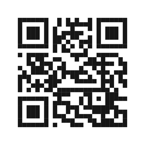 